 МКУК «Тайтурский КСК»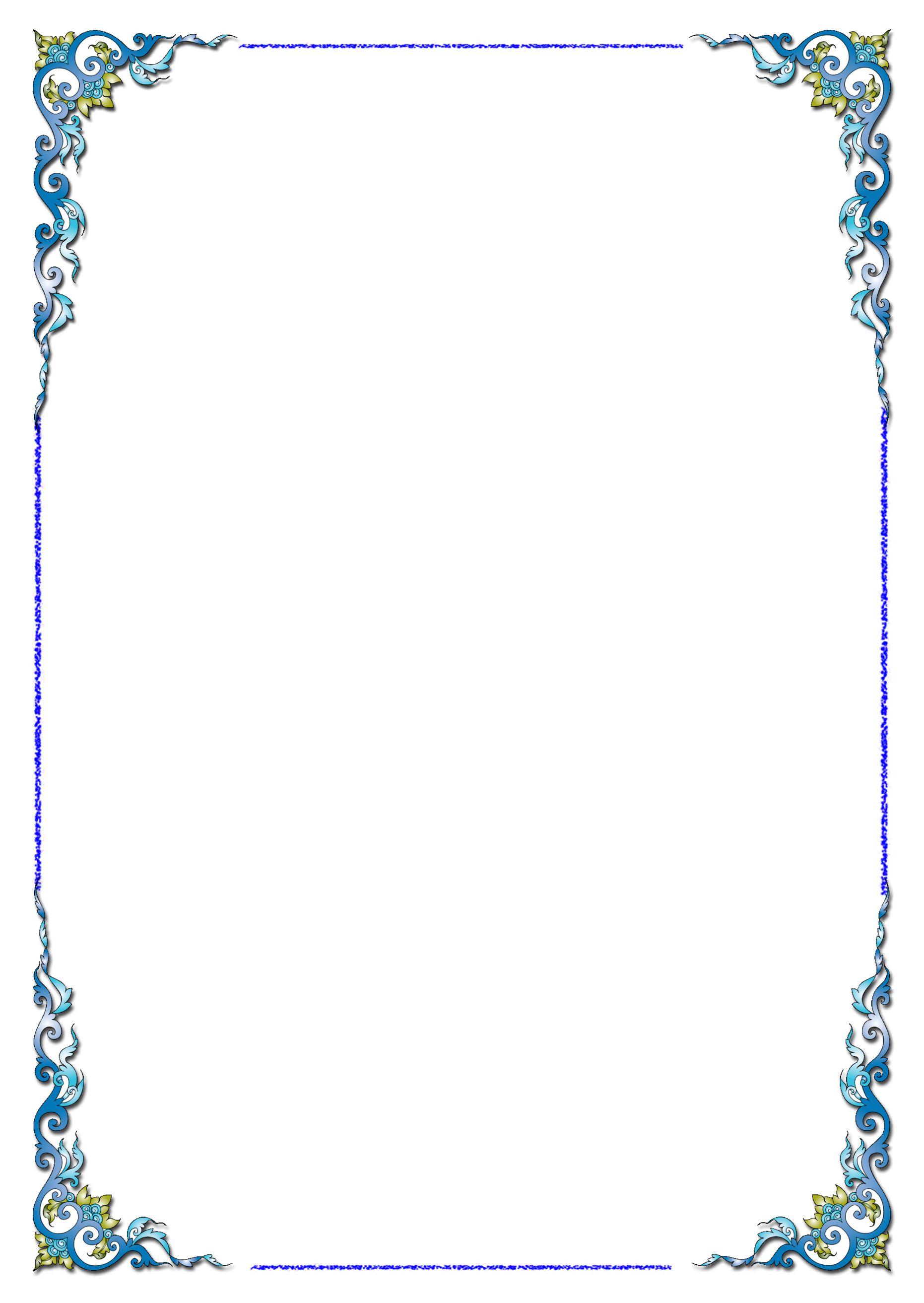 ОСП д. Буреть«Праздник русского чая»8 февраля 2019 года в клубе деревни Буреть прошел «Праздник русского чая». Программу подготовили коллектив ОСП клуба д. Холмушино. В ходе программы зрители узнали историю русского чая, как правильно заваривать чай и вместе весело потанцевали под известные русские народные песни. После программы всех гостей ждал «вкусный» стол.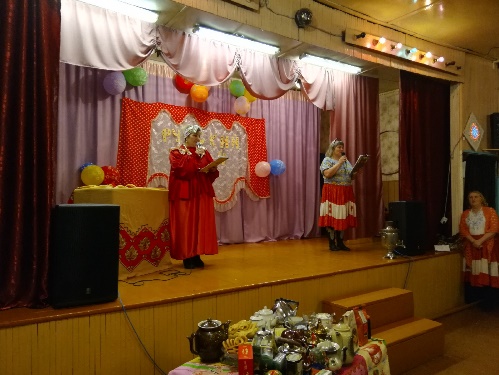 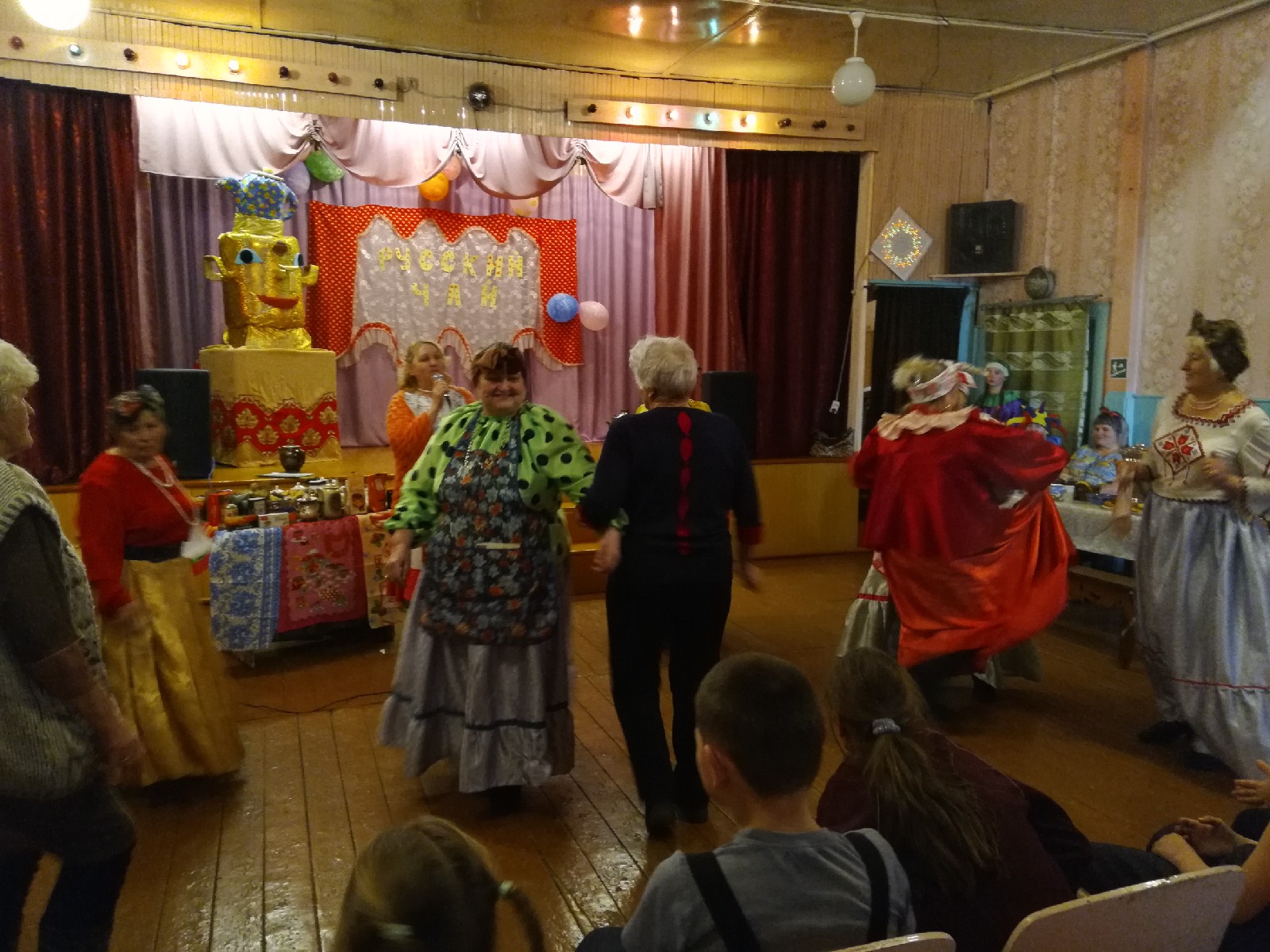 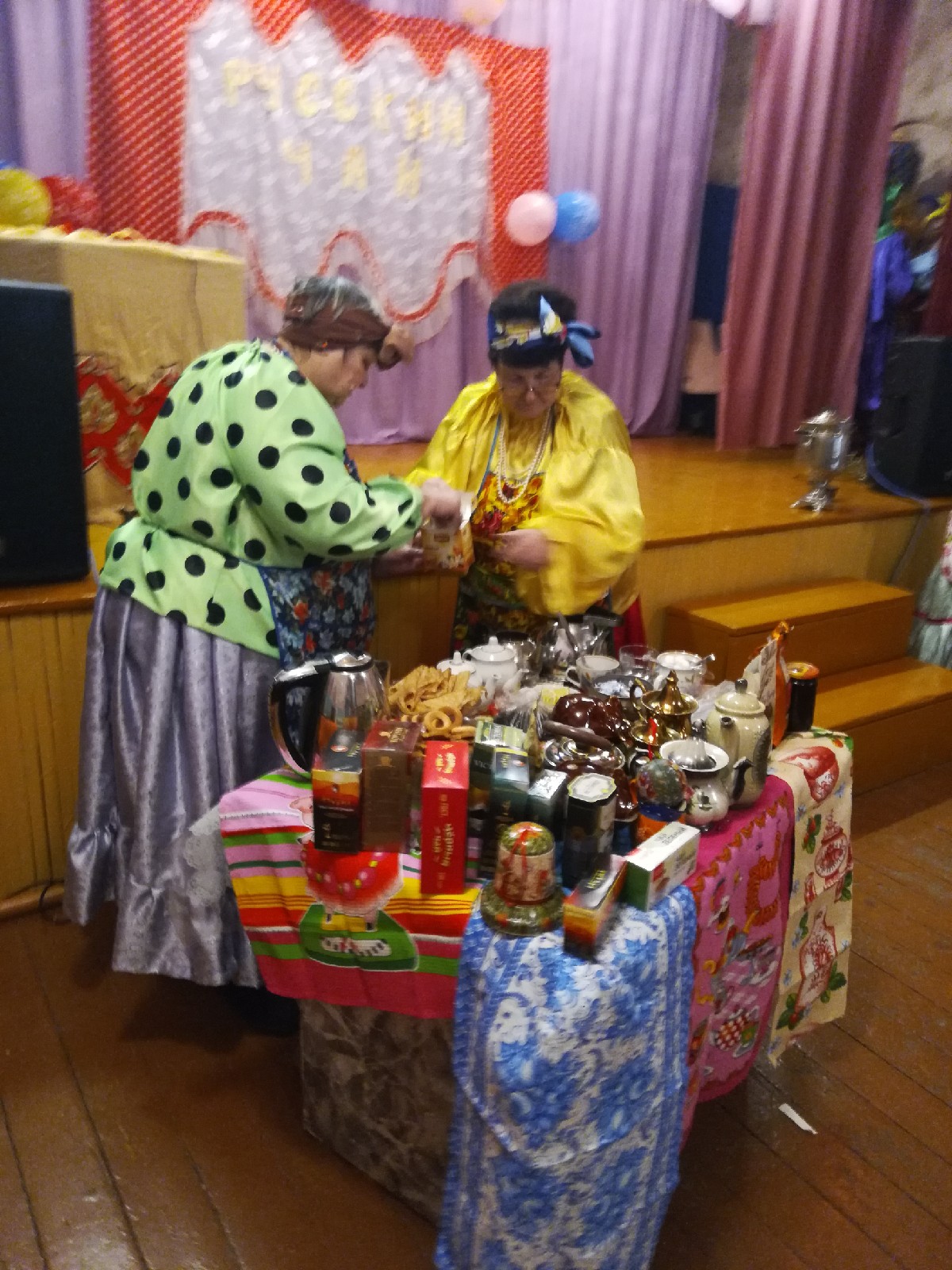 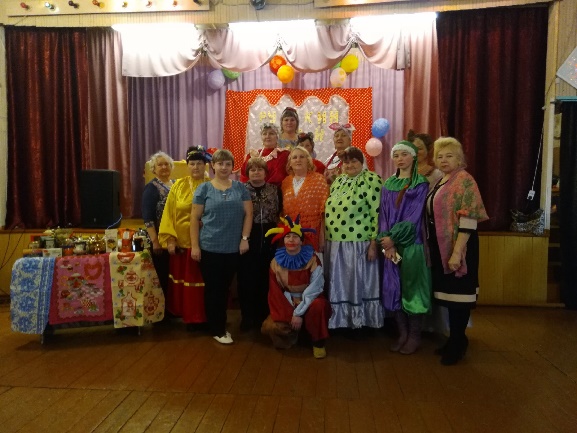 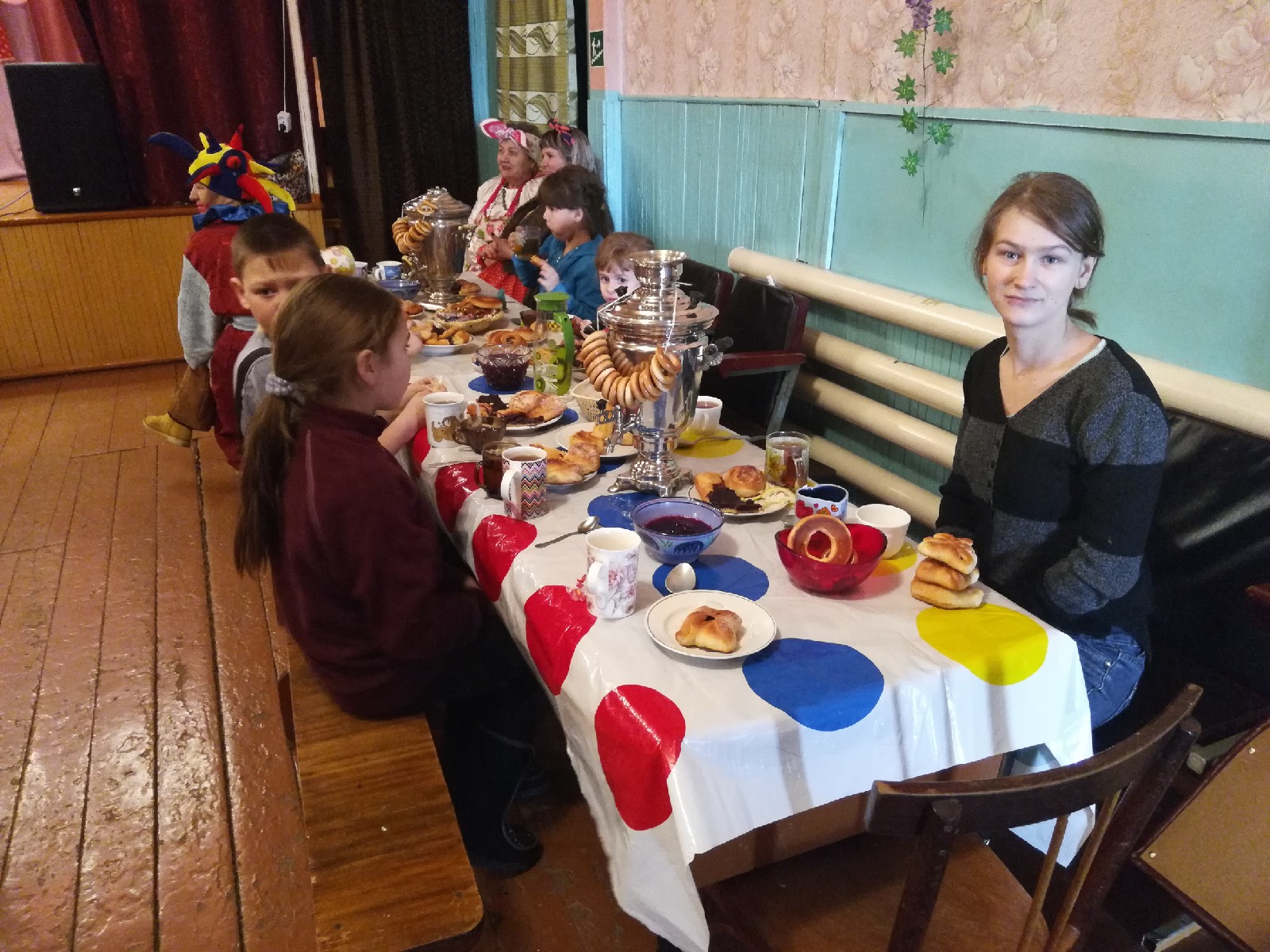 Заведующая клубом д. Буреть Верхотурова А.В.